龙港市人民医院建设工程项目（一期）招标文件补充文件001号各投标人：根据龙港市人民医院建设工程项目（一期）（招标编号：A3303270480001140001001）招标文件（以下简称招标文件）规定，招标人发布招标文件补充文件001号，是对招标文件的澄清和补充，各投标人应优先于招标文件阅读、执行。问：临水临电接驳口位置需明确？ 答：详见“市人民医院临时用地824”。问：除7#楼位置，红线位置内其余场地是否可以作为施工用地？答 ：不能。问：未见地下室后浇带图纸？答：位置在地下室平面图纸上有表示。地上结构位置相同。问：请问项目负责人、技术负责人、质检员、施工员、安全员以及项目团队、企业业绩是否需要录入龙港交易中心的诚信库？答： 不用。问：可否提供地勘报告；答：地勘报告附后。问：二期何时开工，周边场地可否用作临时堆场答：与本期招标无关。问：场地西侧及南侧空地可否临时使用，用作临时生活办公区；答： 提供市人民医院临时用地供施工单位使用，详见图纸附件。问：业主是否提供办公区及生活区临建用地 答：提供市人民医院临时用地供施工单位使用，详见图纸附件。9、问：幕墙玻璃栏杆镀锌钢板立柱会生锈，能否替换成不锈钢立柱。   答：按图施工。10、问：制作好的投标文件，是否需要上传至交易平台？答：不用。11、问：技术标标箱的密封条是否可以用无字白纸密封？    答：封条格式附后，供参考。12、问：技术标的封套上是否按投标人须知前附表4.1.2执行？（4.1.2规定：封套上写明：招标人名称：龙港市新城建设发展有限公司；项目名称：龙港市人民医院建设工程项目（一期）；在投标截止时间前不得开启。） 答：是的。13、问：投标人类似业绩的证明材料：施工合同、中标通知书及竣工验收报告（或工程竣工验收记录表或竣工验收备案表或竣工验收意见表）为准，以上材料未能体现传染病区的，须提供建设单位的证明材料。问1：须提供建设单位的证明材料具体为哪些，请明示！问2：若图纸中有体现传染病区的算不算有效证明材料？ 3、投标文件格式中必须包含的部分有无顺序要求？自行编制部分有无字体、行距、要求（技术标除外）？4、为抗击新型冠状病毒感染疫情，2020年新冠肺炎期间，由政府直接委托发包的项目，无中标通知书、竣工报告，只提供相关协议算不算投标人类似业绩？ 答：1、建设单位提供具有传染病区的证明材料。2、按招标文件执行。3、按招标文件执行。4、按招标文件执行。14、问：招标文件中的投标文件格式中的商务标、资信标、资格后审申请书封面不一致，投标人能否自行修改？答：按指标文件提供的格式。15、问：建筑施工总承包一级及以上资质由国家住房和城乡建设部发证，问是否可以不提供原件，只提供带二维码的电子证书？答：已按建市[2014]159号资质标准取得企业资质证书的企业，如可以在浙江省建设信息港网站或浙江省建筑市场监管与诚信信息发布平台上查询的,可以提供企业资质证书复印件须加盖公章。16、问：建设工程完善投标信息确认单中的保证金缴纳码是缴纳是填写在“备注栏”里吗？ 答：不需要填写。17、问：招标公告中描述“招标范围欸施工图范围内的建筑主体结构、电气、给排水等工程”，是否包含围护工程、支撑结构、土方工程、幕墙工程、精装修工程、室外管网、景观绿化等。 答：详见工程量清单。18、问：开工日期未明确，请约定开工日期。     答：计划开工日期2020年9月20日。19、问：临水、临电接驳口是否可以提供位置和规格大小。排污口位置可否明确。 答：临水、临电接口位置详见“市人民医院临时用地824”，临水、临电接驳口规格大小及排污口位置由投标单位自行踏勘。20、问：周边管网图是否能够提供。   答： 不提供。21、问：场内靠北侧（本工程一期传染病北侧）含河道、水闸，规划图中未描述，该河道是否可以进行回填？答：按施工图实施。 22、问：本招标工程，即围护施工图中，施工围墙内的地貌绝对标高是否能够提供？二期工程计划什么时候开工，本工程的剩余部分围墙由谁进行搭设？整个地块是否有场地可供一期施工使用。答： 1、施工围墙内的地貌绝对标高详见图纸。2、与本次招标无关。3、提供市人民医院临时用地供施工单位使用，详见图纸附件。23、问：围护图纸中提及“基坑上坎线外7米范围禁止堆载，7米以外设计荷载30kPa。施工临时房建议在场地外借地搭设”，其中“30kPa”的描述是否有误？地勘报告是否能够提供？ 答：无误。地勘报告详见附件。24、问：招标图纸中未见电气施工图，是否能够提供？影响BIM动画制作。     答：详见附件。25、问：招标人须知中明确质量目标为合格，但在合同专用条款中第5条工程质量中，要求一期工程满足创“鲁班奖”或“国家优质工程金奖”的质量要求。考虑到整体工程要创国家级质量奖，必须整体达到浙江省部级“钱江杯”以及地市级优质工程，所以本工程质量目标设定有误，是否需要调整。   答：按招标文件执行。26、问：3.1.4中投标企业资格条件及相关人员任职资格审查表，可否明确包含哪些信息，可否提供样表？答：自行制作。27、问：请提供临时用水、临时用电接驳口，周边雨水井、污水井位置？答：临水、临电接口位置详见“市人民医院临时用地824”，临水、临电接驳口规格大小及排污口位置由投标单位自行踏勘。28、问：请提供相应地勘报告？ 答：详见附件。29、问：请明确项目开始日期、结束日期？答：计划开工日期2020年9月20日30、问：能否提供一期其余待建楼栋的开始时间、基坑围护的形式？ 答：不提供。31、问：与一期其余待建场地的分隔是否按围护设计图纸所给围墙为准？ 答：自行考虑。32、问：暗标是否可以设置页眉页脚？答： 不可以。33、问：技术标不得超过100页，100页是否是包含正文及附图、附表? 答：包括。34、问：暗标标题采用宋体三号，是否指一级标题~三级标题均采用宋体三号？答： 按招标文件执行。35、问：暗标文本除对字体有要求外，其余格式是是否有要求？ 答：按招标文件执行。36、问：是否提交相应整体模型、布局模型？若提交，模型版本、大小、精度是否有要求？ 答：自行编制。37、问：能否提供地质勘查报告？答：详见附件。38、问：业主是否可提供场外堆土场地和场外临建场地？ 答：详见图纸附件。39、问：视频是否也按照暗标标准执行，BIM演示视频中能否体现公司CI及标语等公司标准化内容？ 答：执行。40、问：招标文件P14页3.1.1中要求：“封面统一选用普通A4白纸（封面双面均为白底白面）；封面为无任何文字、数字和符号的A3普通空白封面(底面为短边)…”请明确封面尺寸是A3还是A4？答：技术标采用A4规格，封面为无任何文字、数字和符号的A3普通空白封面(底面为短边)。41、问：技术标文字部分和图纸部分是否装订在一起？如装订在一起图纸部分是否需要放到最后，图纸部分折叠方式有无要求？答： 按招标文件执行。42、问：图纸缩印本是否需要设置页码？ 答：要设置。43、问：本工程计划工期为330日历天，是否意味着330天完成竣工备案？本工程可否单独竣工备案？ 答：本工程计划工期为330日历天。44、问：是否有其他工期节点要求？ 答：没有。45、问：本工程如创安全文明工地是否有奖励？答：按招标文件执行。46、问：未提供电气图纸，请提供； 答：详见附件。47、问：招标文件未给出具体的开竣工日期，请业主进行明确 答：计划开工日期2020年9月20日。48、问：现场水电源位置以及相应参数能否进行明确？ 答：现场水电源接口位置详见“市人民医院临时用地824”。49、问：现场临时用地内，除了待建建筑区域外，其他区域是否可以用来进行临时设施的建造 答：详见图纸附件。50、问：本次投标，是否需要提供商务部分电子版的光盘或U盘，若需提供，需要提供何种格式，及如何封装？答：不需要。51、问：北京市人力资源和社会保障局开具的社保并未体现“已到账”字样？是否认可北京市人力资源和社会保证局开具的社保证明？答：予以认可。52、问：项目经理专业并没有房屋建筑工程专业，是否修改项目经理专业为建筑工程？ 答：建筑工程专业。53、问：我公司所在地区已实行营业执照、资质证书、安全生产许可证电子化，此三项提供的原件是否可以为带有二维码并加盖企业公章的电子证书（电子证照）扫描件？ 答：按招标文件执行。54、问：招标文件4.1.1中对投标文件（技术标除外）密封要求中“封袋”是否为普通档案袋或者A4纸箱？ 答：自行考虑。55、问：请明确招标文件4.1.1中对技术暗标封装所需“标箱”的尺寸外观要求，是否为普通A4纸箱即可？答：标箱尺寸无要求。56、问：请明确资信标密封和标记要求，是否与商务标、 资格后审申请书及证书原件要求一样？ 答：一样。57、问：BIM 演示视频为技术标组件中的一部分，其视频内容可否体现与投标人有关信息？答：不能。 58、问：我公司所在地区出具的社保证明无“已到账”一栏，但社保证明中缴费情况栏中有标注缴费截止年月，可否作为 “已到账”的凭证？答：予以认可。59、问：请提供拟开工的具体日期；答： 计划开工日期2020年9月20日。60、问：请提供地质勘察报告；答： 详见附件，61、问：待建区域是否可以作为临时生活区、材料加工场地使用；答： 不能。62、问：地下车库预留通道处的工程做法；答： 详见图纸。63、问：请明确施工主出入口的位置。答： 自行考虑。64、问：工程量清单钢筋直径项目特征无描述，请明示。答：见清单说明。 65、问：工程量清单52项项目特征III级螺纹钢HRB400，受力钢筋采用带E抗震钢筋，抗震钢筋工程量如何区分？答：框架和斜撑构件（含梯段）采用带E抗震钢筋（图纸有说明）。66、问：工程量清单混凝土项目特征描述商品泵送混凝土地下室砼采用补偿收缩砼，工程量如何区分，还是此项清单仅为地下室混凝土？ 答：按照设计说明。67、问：屋面找坡无厚度无坡度，请明示。 答：设计图纸中屋面有详细做法。68、问：其他装饰里排水沟和集水坑项目特征描述是指排水沟还是排水沟篦子、集水坑还是集水坑盖板？ 答：按照设计说明。69、问：基坑支护27项、28项沙袋是否重复。 答：不重复。70、问：基坑支护第23项砖砌排水沟是否含沟盖板、如果含沟盖板材质请明示。答：铸铁盖板。71、问：现有电子版图纸未提供电气专业图纸，是否能另行提供电气专业电子版图纸？ 答：详见附件。72、问：现场临时用水水源位置在哪？管径多大？管道什么材质？答：临水、临电接口位置详见“市人民医院临时用地824”，临水、临电接口规格大小及由投标单位自行踏勘。73、问：现场临时用电变压器位置在哪块？电源容量多大？ 答：临水、临电接口位置详见“市人民医院临时用地824”，临水、临电接口规格大小及由投标单位自行踏勘。74、问：现场污水/废水排放点在哪？污水排放点管道规格多大？答：由投标单位自行踏勘。75、问：能否提供各个水源、电源平面位置图？答：临水、临电接口位置详见“市人民医院临时用地824”75、问：招标资料中未见工程岩土勘察报告和地质资料，是否有？如果有，请发布文件；如果没有，清单中的-挖基坑土方该如何考虑？ 答：详见附件。76、问：项目编码为010301004001的截（凿）桩头项，该项费用报价时是否含超大桩头的处理？答：包含。77、问：项目编码为10302001001、10302001002、10302001003、10302001004、10302001005、10302001006的泥浆护壁成孔灌注桩，项目特征描述中只写了“混凝土强度等级：非泵送水下商品砼C30，砼充盈系数不得小于1.1，充盈系数自行考虑结算不予调整，水下混凝土采用抗硫酸盐硅酸盐水泥、掺入抗硫酸盐的外加剂、掺入矿物掺和料,掺入钢筋阻锈剂,”，请发包人明确各外加剂的使用含量。 答：混凝土强度等级按设计图纸要求抗压桩C35，抗拔桩C30。膨胀剂掺量应满足设计图纸对限制膨胀率指标的控制要求。78、问：请发包人明确“010302007001-灌注桩后压浆”中的焊接钢管的规格尺寸和水泥的强度等级。 答：注浆采用强度等级为42.5的普通硅酸盐水泥。后注浆导管应采用DN25钢管(壁厚≥3mm)。79、问：项目编码为“010902003007-屋面刚性层-面层:路面做法详景观图纸”，招标资料中无景观图纸。答：设计图纸中屋面有详细做法。80、问：请问外地施工企业已经完场进浙备案。相关信息已经能在浙江省建筑市场监管与诚信平台信息发布平台发布。请问是否可以不提供资质证书现场核查。另外根据住建部规定，资质证书可以提供复印件加盖公章无需提供原件。请明确是否还需核查资质证书 ？答：已按建市[2014]159号资质标准取得企业资质证书的企业，如可以在浙江省建设信息港网站或浙江省建筑市场监管与诚信信息发布平台上查询的,可以提供企业资质证书复印件须加盖公章。答：可以。81、问：请问受疫情影响。企业证件如营业执照、资质证书之类的原件无法顺利取出至开标现场核验。请问投标人提供彩色扫描件加盖公章是否可行？ 答：按招标执行。82、问：请明确本次招标是否是电子标？请问现公司实施无纸化办公，人员任职文件为电子版文件无纸质原件。请问可否提供彩色复印件加盖公章作为原件审核，请明确 答：按招标执行。83、问：是否提供工程量清单软件版，或是否明确推荐使用的计价软件和软件版本。 答：不提供工程量清单软件版，计价软件和软件版本由投标单位自行考虑。84、问：7#楼施工图纸中没有电气专业图纸，电气专业电箱无法询价，是否提供电气专业图纸。 答：图纸附后.85、问：推荐品牌内电线、电缆品牌其中有一品牌是：河北/中大远通，经我方询价过程中查无此生产企业。是否写错？答：“河北/中大远通”修改为“浙江物产/中大元通”。86、招标文件P14,3.1.3条“商务标部分包括下列内容：（明标，正本1份，副本6份，宜采用A4规格纸张编制）”，但是下方表格中注明“商务标副本内容（一式五份）”，两处相矛盾。答：技术标文本一式壹拾壹份（不分正副本，无需注明正副本），保密信封壹份；商务标正本一份，副本拾份；资信标正本一份，副本拾份；资格后审资料正本一份，副本拾份；证书及资料原件一套。87、问：招标文件“第八章 投标文件格式 第一部分 商务标部分”提供的“分部分项工程量清单与计价表”、“施工技术措施项目清单与计价表”、“总承包服务费计价表”的表头格式与提供的工程量清单表中的表格格式有出入，请问以哪个为准？答：以工程量清单格式为准。88、问：工程量清单表中未提供综合单价计算表，能否补充提供？答：按招标文件提供的格式89、问：招标文件P27，1、确定评审区间，成本警戒值的取定方法中要求“所有投标报价去掉一个最高和一个最低价”，请问若最高价或最低价有几家相同时是否同时去掉？答：是的.90、问：请问能否提供地质勘察报告？答：详见附件。91、问：招标文件P2，第2条项目概况与招标范围中约定“招标范围为施工图范围内的建筑主体结构、电气、给排水等工程。”，但招标文件第4页1.3.1“招标范围包括7#楼施工图范围内的建安工程等，具体以工程量清单及施工图纸为准。”，请问以哪个为准？若是建筑主体结构，安装工程是否只负责预留预埋？答：详见工程量清单。92、问：技术标文字及图纸都采用黑白，技术标的附图是否可以用彩色图片？答：不可以。93、问：招标文件中P4页的质量要求为合格；P41页的一期工程质量要求为“鲁班奖”或“国家优质工程金奖”。一期建设过程中是否需要配合创奖创杯工作？答：配合创奖创杯.94、问：用地红线范围内的场地是否均可提供使用？答：不行。95、问:场地南侧有两道用地红线，具体以哪个为准？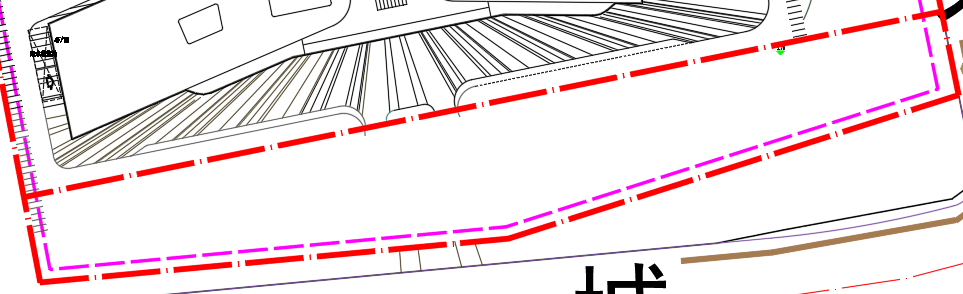 答：与本项目无关。96、问：技术标文字部分中的二级标题和三级标题字号是否同样采用三号宋体字？答：按招标文件执行97、问：技术标封面是A4纸还是A3纸？答：技术标采用A4规格，封面为无任何文字、数字和符号的A3普通空白封面(底面为短边)。98、问：资料所提供的市人民医院临时用地中的材料堆场及加工场（39.7亩）及一期用地（10.72亩）能否为此项目提供使用？答：一期示意图位置供使用，具体面积以审批为准。99、问：招标文件第17页，4.1投标文件的密封和标记中，未说明资信标应如何密封和标记，请明示。答：同商务标。101、问：营业执照、资质证书、安全生产证是否可以用复印件加盖公章的形式代替原件备查？答：按招标文件执行。102、问：技术标中的保密信封封口处是否需要使用封条，请明示。答：要。封条格式附后，供参考。103、问：资信标评分标准中的投标人类似业绩，“以上材料未能体现传染病区的，需提供建设单位的证明材料”，其中建设单位的证明材料具体有什么要求，项目验收档案中的工程概况是否可以作为证明材料。答：按招标文件执行。104、问：技术标暗标正文是否有行间距、页边距和文档网格要求，技术标是否可以双面打印；答：按招标文件执行。105、问：招标文件 第二章3.1.1章节“图纸部分采用A3尺寸纸（必要时可以加长，但加长部分应是标准长度之1/4的整数倍且应折叠成A3规格后装订）”其中是否改为“折叠成A4规格后装订” 答：案招标文件执行。106、问：“技术标所有技术标组件均直接放入一个标箱内”其中标箱是否可以采用普通牛皮纸，标箱上是否需要写明“技术标”。 答：按招标文件执行。106、问：第二章投标人须知3.招标文件3.1.3商务标部分包括内容的表格里面《单位（专业）工程招标控制价费用表》是否可以不用提供。答：按招标文件执行。107、问：第二章投标人须知3.招标文件3.1.3商务标部分包括内容的表格与第八章商务标投标文件格式以哪个表格？答： 以第八章商务标投标文件格式为准。龙港市新城建设发展有限公司浙江首信工程项目管理有限公司2020年 8月 24 日